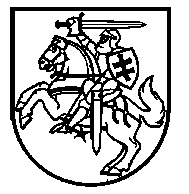 Lietuvos Respublikos VyriausybėnutarimasDĖL LIETUVOS RESPUBLIKOS VYRIAUSYBĖS 2019 M. GRUODžio 11 D. NUTARIMO NR. 1252 „DĖL BENDRŲ VIEŠOJO SEKTORIAUS FINANSŲ VALDYMO INFORMACINIŲ SISTEMŲ IR JŲ NAUDOJIMO“ PAKEITIMO2020 m. spalio 14 d. Nr. 1173VilniusLietuvos Respublikos Vyriausybė nutaria:Pakeisti Bendrų viešojo sektoriaus finansų valdymo informacinių sistemų, jų naudojimo terminų ir jas naudojančių viešojo sektoriaus subjektų sąrašą, patvirtintą Lietuvos Respublikos Vyriausybės 2019 m. gruodžio 11 d. nutarimu Nr. 1252 „Dėl bendrų viešojo sektoriaus finansų valdymo informacinių sistemų ir jų naudojimo“:1. Pripažinti netekusiais galios 341–346 punktus (kartu su virš šių punktų esančiomis eilutėmis).2. Papildyti 4361–4366 punktais (kartu su virš šių punktų esančia eilute):3. Pripažinti netekusiais galios 747–752 punktus (kartu su virš šių punktų esančia eilute).4. Papildyti 8421–8426 punktais:Ministras Pirmininkas	Saulius SkvernelisFinansų ministras	Vilius Šapoka	„Finansų valdymo ir apskaitos informacinė sistema(valdytoja – Valstybinė ligonių kasa prie Sveikatos apsaugos ministerijos)„Finansų valdymo ir apskaitos informacinė sistema(valdytoja – Valstybinė ligonių kasa prie Sveikatos apsaugos ministerijos)„Finansų valdymo ir apskaitos informacinė sistema(valdytoja – Valstybinė ligonių kasa prie Sveikatos apsaugos ministerijos)4361.191351679Valstybinė ligonių kasa prie Sveikatos apsaugos ministerijos4362.188783839Kauno teritorinė ligonių kasa4363.188783981Klaipėdos teritorinė ligonių kasa4364.188784179Panevėžio teritorinė ligonių kasa4365.188784026Šiaulių teritorinė ligonių kasa4366.188783796Vilniaus teritorinė ligonių kasa“.„8421.191351679Valstybinė ligonių kasa prie Sveikatos apsaugos ministerijos8422.188783839Kauno teritorinė ligonių kasa8423.188783981Klaipėdos teritorinė ligonių kasa8424.188784179Panevėžio teritorinė ligonių kasa8425.188784026Šiaulių teritorinė ligonių kasa8426.188783796Vilniaus teritorinė ligonių kasa“.